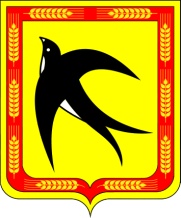 АДМИНИСТРАЦИИ БЕЙСУЖЕКСКОГО СЕЛЬСКОГО ПОСЕЛЕНИЯВЫСЕЛКОВСКОГО РАЙОНАПОСТАНОВЛЕНИЕот __09.12.2019__									   № 106х. Бейсужек ВторойОб утверждении Перечня муниципального имущества,свободного от прав третьих лиц (за исключениемимущественных прав субъектов малого и среднегопредпринимательства), предназначенного дляпредоставления его во владение и (или) в пользованиена долгосрочной основе субъектам малого и среднего предпринимательства и организациям, образующиминфраструктуру поддержки субъектовмалого и среднего предпринимательстваВ соответствии с Федеральным законом от 6 октября 2003 № 131-ФЗ "Об общих принципах организации местного самоуправления в Российской Федерации", Федеральным законом от 24 июля 2007 года № 209-ФЗ «О развитии малого и среднего предпринимательства в Российской Федерации», в целях повышения эффективности работы по предоставлению поддержки субъектам малого и среднего предпринимательства, руководствуясь Уставом Бейсужекского сельского поселения Выселковского района, п о с т а н о в л я ю:1. Утвердить Перечень муниципального имущества, свободного от прав третьих лиц (за исключением имущественных прав субъектов малого и среднего предпринимательства), предназначенного для предоставления его во владение и (или) в пользование на долгосрочной основе субъектам малого и среднего предпринимательства и организациям, образующим инфраструктуру поддержки субъектов малого и среднего предпринимательства (прилагается).2. Настоящее постановление обнародовать и разместить на официальном сайте администрации Бейсужекского сельского поселения Выселковского района в сети Интернет.3.Контроль за выполнением настоящего постановления оставляю за собой.4. Постановление вступает в силу со дня его обнародования.Глава Бейсужекского сельского поселения Выселковского района								Н.М. МяшинаПРИЛОЖЕНИЕУТВЕРЖДЕНпостановлением администрацииБейсужекского сельскогопоселения Выселковского районаот _____________ № _____ПЕРЕЧЕНЬмуниципального имущества, свободного от прав третьих лиц(за исключением имущественных прав субъектов малогои среднего предпринимательства), предназначенногодля предоставления его во владение и (или) пользованиена долгосрочной основе субъектам малого и среднегопредпринимательства и организациям, образующиминфраструктуру поддержки субъектов малогои среднего предпринимательстваГлава Бейсужекского сельского поселения Выселковского района														Н.М. Мяшина№п/пАдрес(местоположение) объектаВид объекта недвижимости; тип движимого имуществаНаименование объекта учетаСведения о движимом имуществеСведения о движимом имуществеСведения о движимом имуществеСведения о движимом имуществеСведения о правообладателях и о правах третьих лиц на имуществоСведения о правообладателях и о правах третьих лиц на имуществоСведения о правообладателях и о правах третьих лиц на имуществоСведения о правообладателях и о правах третьих лиц на имуществоСведения о правообладателях и о правах третьих лиц на имуществоСведения о правообладателях и о правах третьих лиц на имуществоСведения о правообладателях и о правах третьих лиц на имущество№п/пАдрес(местоположение) объектаВид объекта недвижимости; тип движимого имуществаНаименование объекта учетаГосударственный регистрационный знак (при наличии)Марка,модельГодвыпускаСостав(принадлежност)имуществаДля договоров аренды и безвозмездного пользованияДля договоров аренды и безвозмездного пользованияНаименованиеправообладателяНаличие ограниченного вещного правана имуществоИННправообладателяКонтактный номер телефонаАдресэлектронной почты№п/пАдрес(местоположение) объектаВид объекта недвижимости; тип движимого имуществаНаименование объекта учетаГосударственный регистрационный знак (при наличии)Марка,модельГодвыпускаСостав(принадлежност)имуществаНаличие права аренды или права безвозмездного пользованияДата окончания срока действия договора (при наличии)НаименованиеправообладателяНаличие ограниченного вещного правана имуществоИННправообладателяКонтактный номер телефонаАдресэлектронной почты1234567891011121314151х. Бейсужек ВторойоборудованиеСтол теннисный -Start Line Olympic 1--нет-Администрация Бейсужекского сельского поселения Выселковского районанетИНН 2328013100 8(86157) 47141beusygek_2_sp@list.ru